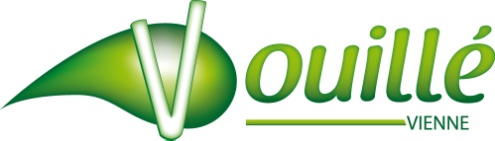 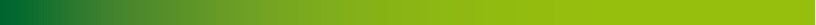 ARRETE N° 107 V/2023réglementant la circulation sur la commune de VouilléVu la loi n° 82.213 du 2 Mars 1982 relative aux droits et libertés des communes, des départements et régions,Vu le code de la route et les articles R 37.1 et R 46,Vu le code général des collectivités territoriales et notamment les articles L 2212.2, L 2213, L 2213.5 et L 2512.13,Vu l’arrêté interministériel du 15 Juillet 1974 approuvant la 8ème partie de la signalisation temporaire du livre I de l’instruction interministérielle sur la signalisation routière, modifié par l’arrêté du 6 Novembre 1992,Vu le décret n° 86.475 du 14 Mars 1986 relatif à l’exercice de pouvoir de police en matière de circulation routière et modifiant certaines dispositions du code de la route,Considérant une livraison de carrelage il est nécessaire de réglementer la circulation au 12 rue Gambetta, commune de Vouillé (Vienne) ;ARRETEArticle 1er.- En raison d’une livraison de carrelage, la circulation sera réduite sur section courante. Un camion de livraison sera autorisé à stationner devant l’habitation le temps du déchargement.Le présent arrêté prendra effet le jeudi 08 juin 2023 pour une durée prévisionnelle de 2 jours.Article 2.- La signalisation réglementaire sera posée par le pétitionnaire sous le contrôle des services techniques de la Mairie de Vouillé.Article 3.- Ampliation du présent arrêté sera transmise à :Monsieur MARTINHOMonsieur le Commandant de la brigade de VOUILLEVouillé, le 23 mai 2023Éric MARTIN